Rocco Hähnel	    						Hundeschule ElbtalLöbsaler Straße 2							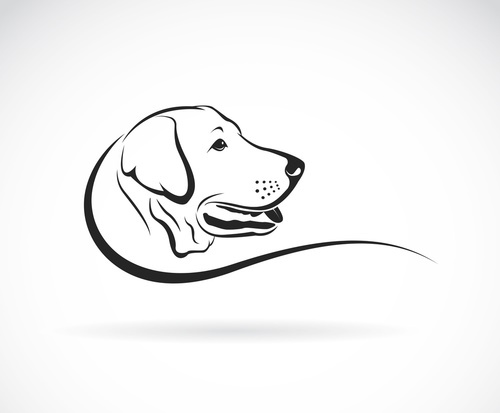 01665 Nieschütz							Tel. 0151-54806794Fragebogen1. Wurde Ihr Hund bereits ausgebildet? (Hundeschule/Verein)2. Wie lange ist der Hund täglich alleine?3. Wieviel Spaziergänge und mit welcher Dauer hat der Hund täglich?4. Leben weitere Tiere im Haushalt?5. Warum haben Sie sich für diese Rasse entschieden?6. Wo haben Sie den Hund gekauft (Züchter, Tierheim usw.)?7. Seit wann lebt der Hund bei Ihnen?8. Kennen Sie die Vorgeschichte und des Hundes?9. Welches Futter bekommt der Hund? (nass/trocken, Marke)10. Welche Erkrankungen hatte Ihr Hund? Ist er momentan in Behandlung?11. Bekommt der Hund regelmäßig Medikamente?12. Wo ist der Liegeplatz des Hundes?        Wer hat den Platz ausgesucht? (Hund7Halter)13. Wie ist das Verhalten gegenüber Artgenossen?14. Wie ist das Verhalten des Hundes gegenüber Besuchern?15. Wie reagiert der Hund auf fremde Menschen?16. Wie begrüßt Sie der Hund, wenn Sie nach Hause kommen?17. Wie verhält sich der Hund, wenn er allein ist?18. Bitte beschreiben Sie das Verhaltensproblem möglichst genau.19. Wann und in welcher Situation trat das Problem zu ersten Mal auf?20. Wie haben Sie reagiert?21. Ist das Verhalten immer gleich ausgeprägt?22. Falls nicht, wodurch wird das Verhalten beeinflusst?23. Welche Problemlösungen haben Sie bereits versucht?24. Wie hat der Hund darauf reagiert?HundehalterAnschriftAnschriftTelefonnummerName des HundesRasseGeburtsdatumGeschlechtGeschlechtRüdeHündinKastriertjaneinHaftpflicht versichertjanein